КАРТОЧКА ПРЕДПРИЯТИЯ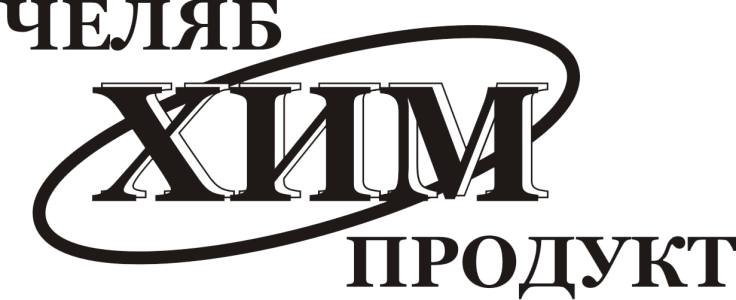 С 10 АВГУСТА 2020 ГОДА.Общество с ограниченной ответственностью «Челябхимпродукт»ИНН: 7448016856КПП: 745301001Р/С: 40702810100020003459 в филиале «Центральный» Банка ВТБ (ПАО) в г.Москва.БИК: 044525411К/С: 30101810145250000411ОГРН: 1027402538734ОКПО: 42473793ЮР.АДРЕС: 454004 г.Челябинск, ул.Братьев Кашириных, д.161, кв.16ФАКТ.АДРЕС: 454045 г.Челябинск, ул.Потребительская 2-я, д.22, офис 25.ПОЧТОВЫЙ АДРЕС: 454014 г.Челябинск,  а/я  2574. Всю корреспонденцию отправлять на а/я.В С/Ф И НАКЛАДНЫХ ПРОСИМ УКАЗЫВАТЬ ПРАВИЛЬНЫЙ АДРЕС!Директор: Маликова Наталья Александровна  /Устав/ 8-908-081-30-29Рабочие телефоны: +7 (351)  262-08-61  и  +7 (351) 214-00-99   Стационарный сотовый:  8-902-618-74-23Рабочие  эл/ почты:  chelkhimprod@chelkhimprod.ru -Маликова  Н.А. 
malikov.chp@gmail.com  -начальник отдела продаж  Маликов Максим 8-912-79-55-133eremeevartem@chelkhimprod.ru Еремеев Артем Менеджер.
grischankova.chp@yandex.ru - выписка   Гришанкова Ирина Никитовна
office@chelkhimprod.ru  Маликова Софья - выписка-менеджерhimiy74@yandеx.ru  Сальникова Екатерина Юрьевна   гл.  бухгалтер